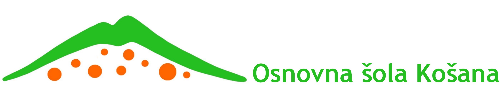 OSNOVNA ŠOLA KOŠANA – ENOTA VRTECDolnja Košana 61 6256 Košana IZPIS OTROKA IZ VRTCAIme in priimek otroka: ___________________________________________________Datum rojstva: _____________  Skupina, ki jo obiskuje: _______________________Naslov: ______________________________________________________________Ime in priimek staršev: __________________________________________________Naslov: ______________________________________________________________Otroka iz vrtca izpisujem z dnem (navedite prvi dan odsotnosti otroka):______________Datum: ____________         Podpis staršev: _________________Pojasnilo: Izpis otroka iz vrtca je možen kadarkoli med letom s 15-dnevnim odpovednim rokom, razen v obdobju med 1. 7. in 31. 8. tekočega leta, ko mora biti dokumentacija za izpis iz vrtca vložena najpozneje do 15. 6. tekočega leta (Pravilnik o kriterijih in načinu sprejema predšolskih otrok v vrtec v Občini Pivka, sprejet 14. 2. 2013).